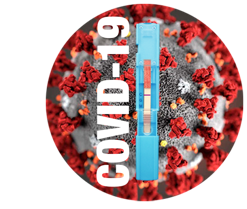 Quickview PLUS COVID-19 Test              Test results in 3-7 minutes 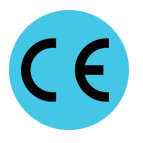 Features and Benefits:Specifications:Available FormatsSingle Cassette with 20µl whole blood collection pipetteTechnologyDriven Flow Technology:  Driven Flow  Technology is a true one-step, three minute test with high accuracy.  It is attainable through a tightly restricted sample flow-path with additional flow acceleration, and both forward and downward pressures.  These pressures add a strong self-washing function during the flow process, resulting in minimization of non-specific binding in the reaction area.  Only the specifically bound antibody-antigen complex remains on the Test line/s through the self-wash process.Driven Flow  Technology can drastically reduce reaction times, improve the accuracy of the assay, and increase confidence in the specificity of the test.Ordering DetailsCE MarkCurrently pending clearance for US salesContact us for ordering detailsFeatureBenefitResults in 3-7 minutesTime and cost savingsSmall sample sizeEliminates insufficient sampling issuesAccelerated, driven flowDesigned to defeat uneven, porous assay componentsTwo-step processEasy-to-use with less potential for procedural errorsSealed test cassetteEasy to use and discardInternal controls includedEnable confirmation of test strip functional integrityRoom temperature storageNo need for refrigeration. Sample typeWhole blood, serum, plasmaDetectsIgG/IgM Antibodies of COVID-19Time to results 3-7 minutesKit storage conditionsRoom temperature (4°C to 30°C/39°F to 86°F)Internal controlsIncludedAccuracy96.7%Shelf life18 months from date of manufacture